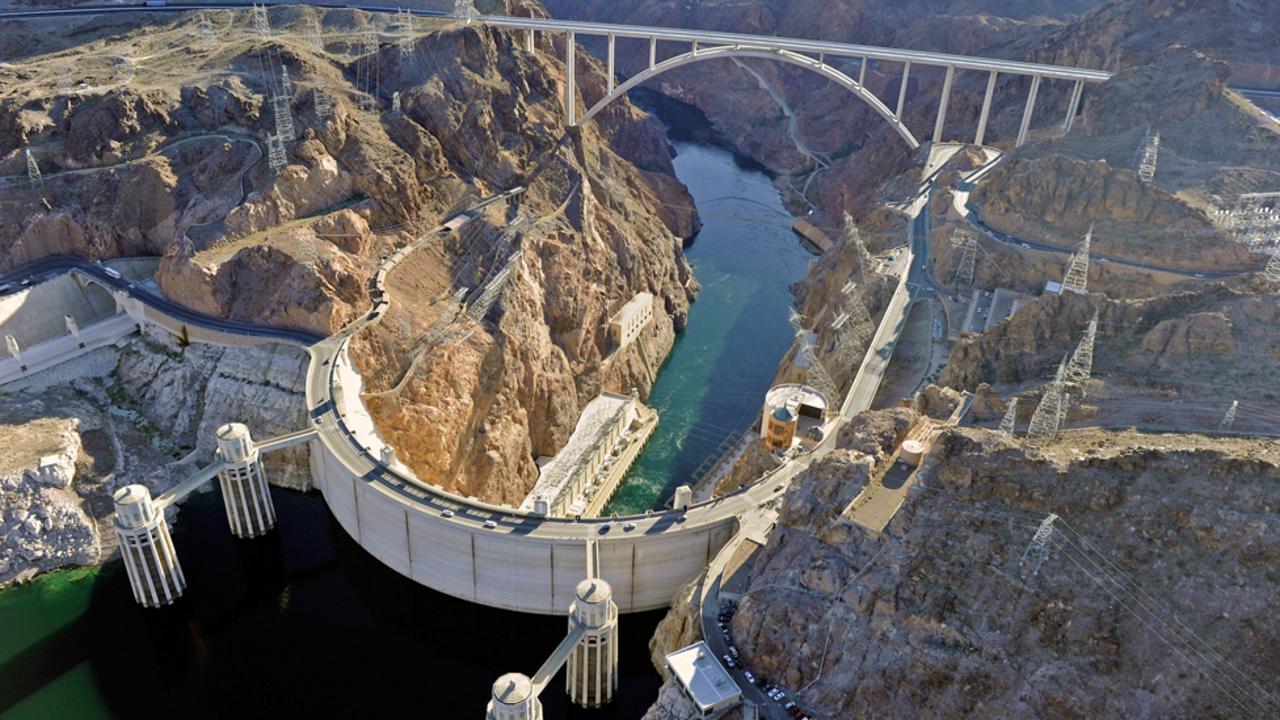 Dam It! – An Introduction to Dams & Reservoirs – IB GeographyTask 1 - Read Geofile 410 September 2001 and make notes on the generic social, economic, environmental, political and issues (SEEP) surrounding dam construction.Task 1 - Read Geofile 410 September 2001 and make notes on the generic social, economic, environmental, political and issues (SEEP) surrounding dam construction.SocialEconomicEnvironmentalPolitical Task 2a – Read the BBC Futures article - Outline the environmental impacts of dams to affected areas.Task 2b – Using GeoFile Ed 399, April 2001, outline in detail the hydrological changes resulting from dam constructionTask 2c – Outline what has been done in the Grand Canyon by reading and highlighting the 2012 article from the Daily Mail.  You may want to add a number of illustrations too. 